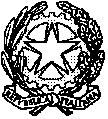 TRIBUNALE DI LECCODICHIARAZIONE DI ACCETTAZIONE DI EREDITA’CON BENEFICIO D’INVENTARIOL’anno……., addì………….. del mese di……………. , nella cancelleria del Tribunale di Lecco, avanti al Funzionario sottoscritto, è comparso il  signor:…………………, nato il…………………. a……………...  e residente in……………………., identificato con carta d’identità n……………. rilasciata dal comune di ……………….il……………., codice fiscale………………………..  premessoche in data ……………..in……………….. è deceduto il signor…………………… , nato il …………….. a ………………………. ed avente il suo ultimo domicilio in vita in…………………………….. codice fiscale……………………;che lo stesso è deceduto senza lasciare testamento o disposizioni di ultima volontà, per cui gli è succeduto quale  erede legittimo il comparente sig………………………………..  sopra generalizzato;che è intenzione del signor………………………… di accettare, non altrimenti che col beneficio d’inventario l’eredità relitta dal defunto.        Tutto ciò premesso il sottoscritto col presente atto dichiara di accettare, col beneficio d’inventario l’eredità relitta dal defunto………………………deceduto il…………………..  in……………….. , avente il suo ultimo domicilio in………...                                       L.C.S.(nome e cognome)	_____________________________________   Il Direttore Amministrativo                                                                   Dott.ssa Anna SanseverinoN.                / 2018R.N.C.N.                 /CRON.